BáikenamatBáikenamain, nugo earáge namain, lea dihto rolla olbmuid eallimis. Olbmot leat áiggiid čađa gielalaččat merken báikkiid, mat sidjiide leat leamaš dehálaččat ja relevánttat. Jus eai livčče báikenamat, de livččii váttis šaddat go it sáhte čujuhit dihto referentii, muhto šattat álgit čilget guovllu. (Helander 2016: 7-8). Guovddáš doaibma báikenamain lea ge sirret ovttaskas báikenama nuppis. Gávdnojit ollu iešguđetlágan eanagáhppálagat, nugo njárggat, jávrrit, jogat, várit, jnv., nu ahte báikenamaid haga livččii váttis earuhit dáid eanagáhppálagaid. Go váldá ovdamearkan appellatiivvaid ‘guotku’ ja ‘gorsa’, de son gii dovdá dáid appellatiivvaid, diehtá ahte guotku lea dat gokko lea álki johtit ja gorsa fas dakkár sorbmebáiki. Čuolbma ja metodaDán barggus čálan makkár rolla báikenamain lea dádjadeamis, nugo boazobargguid ja muđui meahci vánddardeami oktavuođas. Dádjadeami rolla čilgemii geavahan kognitiiva teoriija. ‘Dádjademiin’ dán oktavuođas oaivvildan “máhttu vánddardit meahcis ja deaivat dohko gosa lea vuolgán”. Barggus geavahan iežan duogášdieđuin ja artihkkaliin ávkki. Lean jearahallan ovtta informántta, gean lean selektiivvalaččat válljen. Informánta lea addán lobi muitalit guđe orohahkii gullá, muhto ii hálit ahte namuhan su namain. Informánta lea dievdu, gii gullá Fiettar orohahkii. Son lea mánnávuođa rájes johtán dán orohaga duovdagiin ja dovdá guovllu bures.Kognitiiva teoriijaKognitiiva lingvistihkas gehččojuvvojit oasit gielas, maiguin muhtun giela giellasystema geahččaluvvo čilgejuvvot. (Simonsen 11.12.2012). Kognitiiva paradigma guorahallá giela geavaheami geahččanguovllus, dahje subjektiivvalaččat, ja áddejuvvo dakkár mentála proseassan, mas miellagovat ja daid vuođul šaddan giellagovat leat guovddážis. Kognitiiva teoriija geavahuvvo erenoamážit semantihkalaš dutkamušaid gaskaoapmin, namalassii áddet sániid sisdoalu. Lea veara namuhit ahte kognitiiva paradigma ulbmil ii leat váldit eará paradigmaid saji, muhto leat daidda lasáhussan. Appellatiivvat ja proprrat, nugo earáge sánit, buvttadit mearkkašumiid gielas ja daid bokte maiddái (sáhttet) badjánit miellagovat. Báikenamain/proprrain ii vealttakeahttá oidno buot informašuvdna njuolga, muhto das sáhttet leat máŋggalágan duogášdieđu, omd. báikki anu dahje dáhpáhusaid ja vásáhusaid oktavuođas. Kognitiiva semantihkas geavahuvvojit prototiippasaš ovdamearkkaid mearkkašumit veahkkin mearkkašupmekategoriijaid meroštallamis. Dáid kategoriijaid meroštallan lea iešguđetlágan gielas gillii, omd. eanaappellatiivvaid oktavuođas. Kategoriijain lea maiddái sierra rolla ja eai leat soaittáhagas biddjon. Ovdamearkan sáhttá bidjat boazonamahusaid, mat sámegielas leat ollu. Dát namahusat eai leat šaddan áibbas soaittáhagas, muhto leat danin šaddan go boazodoalus lea leamaš dehálaš rolla sámiide áiggiid čađa. (Valtonen 2005: 58-59 & Helander 2016: 28).Proprrat ja appellatiivvatSara (2011) čállá ahte johtima dáfus johtingeainnu rolla guoská maiddái goastamii. Eanaosiid namat čujuhit beassamii; lea go álkis, váttis vai veadjemeahttumis geaidnu. Dávjá sápmelaččas lea juo dieđus dat ahte appellatiivvat muitalit maiddái beassama birra. Ovdamearkan son lea bidjan appellatiivvaid nugo luhppu, beaski, bohki, njoaski, stealli ja gudji maid sáhttá duogášdieđuid vuođul dulkot buorren johtingeaidnun. Nuppe dáfus fas diehtit ahte e.e. rámššut, rámat, vielttit, bávttit, gorssat, skurččut, ávžžit, miellit, goarvvit ja moskkit leat váttis geainnut maid gánniha garvit. (Sara 2011: 28). Valtonen (2008: 61) čállá ahte proprrat spesifiserejit, muhto appellatiivvat klassifiserejit. Dás oaivvilduvvo dieđusge ahte appellatiiva klassifisere makkár muhtun eanaoassi lea, omd. ‘njárga’. Propra fas spesifisere guhte njárga dat lea, omd. ‘Guhkesnjárga’. Erohus proprrain ja appellatiivvain lea dat ahte proprrat leat geaidnun informašuvdnii, muhto leat appellatiivvat main oažžu njuolggoinformašuvnna. (Valtonen 2008: 61). Eatnamiid dovdanGo geahččá kognitiiva teoriija vuođul, de oaidnit ahte sápmelaččaid gielas lea sierra systema, mas luondu lea leamaš ja ain lea guovddážis. Sara (2011) čállá ahte sápmelaččain lea iežaset máhttu eatnamiid dovdamii. Eatnamiid dovdan ja oaidnin lea vuođđuduvvon midjiide min giela, doaimmaid ja vásáhusaid bokte ja duogážin dán diđošteapmái leat min vuođđoealáhusat. Juo doložis, goddebivddu áigge, leat sápmelaččat diđoštallan iešguđet gaskavuođaid, e.e. eatnamiid, elliid, dálkkiid ja goastama gaskavuođaid. Máŋgasii sáhttá orrut sápmelaččaid sirddašeapmi ja johtin oalle erenoamáš ja amas, muhto johtimis ii leat soaittáhat, baicca dihtomielalaš doaimmat leamaš duogážin, nugo masttadeami hehtten, dálkedilit, jahkeáigodagat, jnv. (Sara 2011: 27). Olmmoš gii diehtá eanangáhppálagaid heivvolažžan guđege áigegaskii, atná dan dieđu doarjjan doallat ealus ovtta olis. (Sara 2011: 30). Ovdamearkan bidjá Sara dan go čakčageasi áigge lea ávžžiin ja eará vuovdeeatnamiin ollu guoppar ja jus muhtun orohagas leat dákkár eatnamat valjis, de sáhttá diehtit ahte boazu áinnas lea doppe. (Sara 2011: 42).JohtinMaiddái jođidettiin lea buorre diehtit eanaosiid (appellatiivvaid) funkšuvnna johtináiggi buori guohtumii ja ceavzimii. Davvin, geasseorohagas, leat dábálaččat badjoset, bievllus eatnamat, vuosttaš ealádatbáikin, nugo bajil rášša. Sáhttet gal maiddái muhtin orohagain leat ávdin, bievllus ábit dehe beaivegoarddáhaga beali rámat ja vuollegis eatnamat, gos lea jeagil. (Sara 2011: 37). Kognitiiva teoriija vuođul leage dehálaš oaidnit ášši subjektiivvalaččat, nugo dán oktavuođas boazosápmelaččaid duogášdieđuid vuhtiiváldin báikenamaid dulkomii. Boazosápmelaččas lea diehtu gokko lea buoremus vánddardit, dorvvolašvuođa ja buori guohtuma hárrái. Sáhttá ovdamearkan geahččat dan maid Sara (2011) čállá sániid ‘lulli’ ja ‘davvi’ mearkkašumiid birra. Boazodoalus ii leat vealttakeahttá sániin ‘lulli’ ja ‘davvi’ kompássalaš mearkkašupmi, muhto baicca čujuha jahkeáigodagaid eatnamiidda. Jus kompássa mielde galgá geahččat johtingeainnuid, de dat sáhttet čájehit oarje-nuorta johtima. (Sara 2011: 33).Áisaroaivvis VarisjávráiInformánttas jerrojuvvui mo son láve vuodjit/guđe luotta láve válljet go vuodjá Áisaroaivvis Varisjávrái. Mielddus 1:s lea kárta masa lea sárgojuvvon luodda mii čuovvovaččat čilgejuvvo. Dohko hal gal leat máŋga geainnu, muhto sáhtán muitalit ovtta geainnu birra. Áisaroaivvis go vuolggán, de vuoján davimus Oaivvošváre badjel. Dasto manan Nadjetluoppaloivošgállaga (gokko lea gála) rastá. De vuoján gitta Issáhaguollejároivošii, ja vuoján rastá, go dokko leat duolba dearpmit jogas. Manan de dieváid mielde gitta Nadjetjávrri buolžžaide ja das buolžža mielde gorgŋen bajás Jovssebajároivošii. Manan dan oivoša rastá ja gorgŋen Roabatnjuni badjel. Das de vuoján vulos Nadjetjárgáddái ja Sievjjugeainnodatjoganjálmmi rastá. Das de fas dieváid mielde gitta bajágeahčai Nadjetjávrri. De gal leat geainnut maid ferte deaivat ráššas. Bajágeahčen Nadjetjávrri lea unna jogaš, mas ii leat namma, man oarjjabeale gorgŋet bajás ja das gal de čuovun vákkiid mat dolvot vuolit varisjávrái. (Informánta). Dás sáhttá oaidnit ahte informánta vállje geainnu dan mielde gokko lea vuogas johtit. Ovdamearkka dihtii informánta namuha “Nadjetluoppaloivošgállaga”, mii muitala ahte dokko lea nu coagis ahte sáhttá gállit rastá ja de diehtá maid ahte dokko lea buorre vuodjit rastá. Dát propra muitala maid hui dárkilit gokko son vuodjá.Báikenamaid mearkkašupmi dádjadeamesOkta kognitiiva giellaparadigma guovddáš teoriijain lea ‘skemá’, mii sisttisdoallá golmmalágan dieđu: Sátnegirjedieđu, mii muitala mas lea sáhka. Dasto lea ensyklopedalaš- dahje duogášdiehtu, mii addá konteavstta sátnegirjedihtui. Goalmmát diehtu lea episodalaš diehtu, mii sisttisdoallá olbmo persovnnalaš vásáhusaid dihto diehtoollisvuođas. (Valtonen 2005: 60). Ovdal go mánná sáhttá okto vánddardit, de ferte leat álggos vuos čuvodan mielde nu ahte lea oahppan oaidnit. Ferte oahppat oaidnit geainnuid, oaidnit gokko galgá garvit, oaidnit gokko ii leat soavli, oaidnit gokko soavlerokkit leat ja oaidnit jieŋaid. (Joks 2008: 26). Duovdagiid dovdan lea dehálaš oassi vánddardeames. Näkkäläjärvi (2008) čállá ahte duovddamuitu ohppojuvvo bargguid ja vánddardeami oktavuođas, mas olmmoš oahpásmuvvá guohtoneatnamiidda, báikkiide ja boazobarggu jahkodatdáhpáhusaide. Duovddamuitu lea veahkkin duovdagiid lohkamii ja dulkomii. (Näkkäläjärvi 2008: 46-47). Joks (2008) čállá ahte go galgá máná oahpahit dovdat omd. bohcco, de lea vuogas čujuhit mihtilmas bohccui ja seammás muitalit makkár dat lea. (Joks 2008: 27). Dán sáhttá geavahit maiddái eanagáhppálagaid (appellatiivvaid) čilgemii; ahte váhnen čujuha omd., mihtilmas njárgii seammás go muitala mii dat lea, omd. ‘Guhkesnjárga’. Ná mánás lea vejolaš oahppat sihke appellatiivvaid ja proprraid go dalle beassá oaidnit makkár njárga lea, seammás go gullá njárgga nama, nu ahte ádde ahte lea spesifiserejuvvon juste dán njárgii. Ná mánná maid oahppá dovdat duovdagiid.Nu mo ovdalis lea namuhuvvon, appellatiivvaid rolla lea klassifiseret; namalassii sirret eanagáhppálagaid sierra joavkkuide, omd. ‘njárga’ ja ‘muotki’. Proprraid rolla lea fas spesifiseret dahje juohkit eanagáhppálatjoavkku, vai diehtá omd. guđe njárggas lea sáhká. (Valtonen 2005: 61-62). Informánttas jerrojuvvui leago vejolaš báikenamas gullat gokko lea dorvvolaš vánddardit. De lea vejolaš gullat báikenamain gokko lea dorvvolaš vánddardit. Lea gitta das goas jođát. Jus lea bievlan vánddardeamen, de lea hui dehálaš diehtit. Omd., fertet juste diehtit jus galggat ábiid rasttildit. Doppe leat omut, jeakkit ja fielmmát. Sáhttá maid gullat báikenamas ahte dokko lea dorvvolaš vánddardit, omd., giellasiid ja buolžžaid mielde lea dorvvolaš vánddardit. (Informánta). Dákkár dieđuid lea dehálaš oahpahit mánáide, eandalii vánddardettiin, go dalle mánát besset čielgasit oaidnit makkárat iešguđetge eanagáhppálagat leat ja vai čatná episodalaš dieđuid sátnegirjedieđuide.Nammačoahkit ja nammaráiddutOkta sámegiela báikenamaid erenoamášvuođain lea dat ahte doppe leat nammačoahkit ja –ráiddut. Nammačoahki huksehus lea nu ahte laktojuvvon oasit (namat) lasihuvvojit primáranammii, omd., Sievjjogeinnodatvággi - Sievjjogeinnodatjávri. Proprrain lea seamma mearus- ja vuođđooassi ja dasa de boahtá vel lavttus –jávri / –vággi. Nammaráidu lea dasto vel viidát joavku, go dasa bohtet vel laktosiiddage laktosat. Ovdamearkan sáhttá bidjat jogaža mii vuolgá Sievjjogeinnodatjávrris ja golgá Nadjetjávrái – Sievjjogeinnodatjohka. Dán johkii boahtá vel lavttus mii ovttasta dan oasi gokko johka boahtá Nadjetjávrái, namalassii Sievjjogeinnodatjoganjálbmi. Nammačohkiin ja nammaráidduin leage ulbmil čatnat oktii báikenamaid mat leat geográfalaččat lahkalagaid, omd.,  ‘Sievjjogeinnodat-‘ dahje ‘Nadjet-‘ nammačoahkit. Dás lea dárkilvuođas sáhka, danin go nammačoahki namaiguin sáhttá earuhit lokalitehta ja dárkilit čujuhit iešguđetlágan báikkiide ja guovlluide. Nammačohkiin lea maid stuorra rolla dádjadeames. Informánta muitalii ahte jus omd. bártida fievrruin meahci vánddardettiin, de lea dehálaš muitalit juste gokko lea. (Helander 2016: 45-46) Lea hui dehálaš máhttit muitalit gokko leat bártidan. Dalle don muitalat omd. jávrriid, buolžžaid, giellasiid, roviid, marrasiid, jekkiid, legiid, vákkiid, jogaid, jnv. mat leat dokko lahka ja guđe bealde. Jus mat bártidat muhtun jávrri lahkosiin, de lea dehálaš muitalit guđe bealde (gokko) leat, vai son, gii galgá du veahkehit, máhttá gávdnat geainnu gokko vánddarda. (Informánta). Jus leat omd., bártidan fievrruin Nadjetjávrre, mii lea oalle stuora jávri, lahkosiin, de lea dehálaš muitalit juste gokko leat. Go olmmoš gullá ahte leat bártidan Nadjetjávrri lahka, de diehtá sulaid gos leat, muhto go dárkilit muitalat eará báikenamaid vuođul, juste gokko leat, de lea sutnje álki plánet gokko galgá vuodjit vai gávdná du.KonklušuvdnaBáikenamain lea čielga ja dehálaš rolla dádjadeames. Go olmmoš vánddarda mehciid, de seammás oahppá sihke eanagáhppálagaid ja báikenamaid dovdat. Boazodoalu oktavuođas lea dehálaš dádjadit, sihke sihkarvuođa ja guohtuma oktavuođas. Go geahččá báikenamaid mearkkašumiid kognitiiva teoriija vuođul, de oaidnit man dehálaš lea subjektiivvalaččat geahččat báikenamaid, go doppe leat ollu duogášdieđut maid lea váttis čilget, muhto maid olbmot dihtet. Báikenamain dábálaččat ii njuolga muitaluvvo omd. várálašvuođas, muhto proprrain ja appellatiivvain lea semantihkalaš sisdoallu, man vuođul oaččut dákkár dieđuid. Dádjadeamis ii leat dušše sáhka diehtit gosa galggat, muhto movt dohko beasat.GáldotHelander, Kaisa Rautio. 2016. Láidehus sámi báikenammadutkamii: Oahppomateriála. Sámi allaskuvla.Joks, Solveig. 2008. Boazodoallu – eallinvuogi máhtut. Girjjis: Sámi dieđalaš áigečála. 02/2008Näkkäläjärvi, Klemetti. 2008. Duovddamuitu sámi boazodoalus – Sápmelaš boazodoalu kulturdiehtovuogádat Jávrrešduoddara orohagas Davvi-Suomas. Girjjis: Sámi dieđalaš áigečála. 02/2008Sara, Mikkel Nils. 2011. Eatnamat. Girjjis: Eira, Nils Isak. 2011. Bohccuid luhtte. Guovdageaidnu. DAT os.Simonsen, Hanne Gram. 11.12.2012. Kognitiv lingvistikk. Vižžon: <https://snl.no/kognitiv_lingvistikk> [01.02.16]Valtonen, Taarna. 2005. Mot eana nuppástuvvá giellan? –Kognitiiva lahkonanvuohki báikenammadutkamušas. Girjjis: Sámi dieđalaš áigečála. 01/2005.MildosatMielddus 1: Kárta masa lea sárgojuvvon luodda Áisaroaivvis Varisjávrái.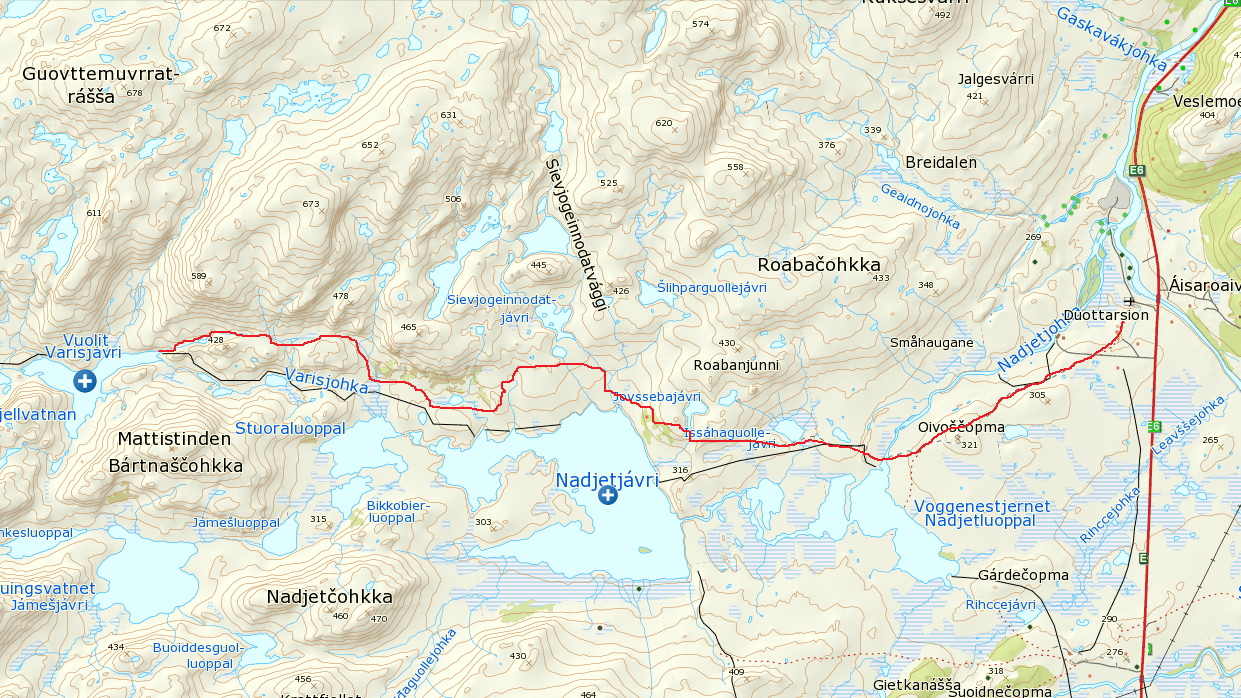 